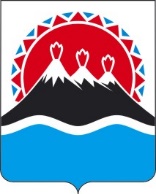 П О С Т А Н О В Л Е Н И ЕПРАВИТЕЛЬСТВА  КАМЧАТСКОГО КРАЯ                   г. Петропавловск-КамчатскийВ соответствии с Федеральным законом от 14.03.1995 № 33-ФЗ "Об особо охраняемых природных территория", Законом Камчатского края от 29.12.2014 № 564 "Об особо охраняемых природных территориях в Камчатском крае"ПРАВИТЕЛЬСТВО ПОСТАНОВЛЯЕТ:Утвердить:положение о памятнике природы регионального значения "Горный массив Вачкажец" согласно приложению 1 к настоящему постановлению;графическое описание местоположения границ памятника природы регионального значения "Горный массив Вачкажец" согласно приложению 2 к настоящему постановлению.Настоящее постановление вступает в силу через 10 дней после дня его официального опубликования.Приложение 1 к постановлениюПравительства Камчатского края от _____________ № __________               Положениео памятнике природы регионального значения "Горный массив Вачкажец"1. Общие положения Настоящее Положение регулирует вопросы организации, охраны и использования памятника природы регионального значения "Горный массив Вачкажец" (далее – Памятник природы). Памятник природы является особо охраняемой природной территорией регионального значения в Камчатском крае и относится к объектам общенационального достояния. Целями создания Памятника природы являются:1) сохранение в естественном состоянии уникального, невосполнимого, ценного в экологическом, научном, рекреационном, культурном и эстетическом отношениях природного комплекса, представленного участком Южно-Быстринского хребта, образовавшегося в результате тектонического поднятия, и включающего южные, западные и северо-западные склоны горы Вачкажицы (1501,7 м) и горы Вачкажец (1556,0 м), спускающиеся к восточному берегу озера Начикинское до изолинии 450-500 м над уровнем моря;2) охрана редких видов животных и растений, занесенных в Красную книгу Камчатского края и Красную книгу Российской Федерации, сохранение среды их обитания;3) проведение научных исследований, в том числе ведение экологического мониторинга;4) развитие регулируемого экологического и познавательного туризма;5) экологическое просвещение населения. Памятник природы создан решением Исполнительного комитета Камчатского областного Совета народных депутатов от 09.01.1981 № 9 «О памятниках природы на территории Камчатской области» без ограничения срока его функционирования. Памятник природы создан на землях лесного фонда, без изъятия земельных участков, используемых для государственных нужд. Общая площадь Памятника природы составляет 4463,95 га. Общая площадь охранной зоны Памятника природы, установленная постановлением Губернатора Камчатского края от 07.11.2018 № 93 "Об установлении охранной зоны памятника природы регионального значения "Горный массив Вачкажец", составляет 1489,76 га.  Природные ресурсы, расположенные в границах Памятника природы, ограничиваются в гражданском обороте.  Запрещается изменение целевого назначения земельных участков, находящихся в границах Памятника природы, за исключением случаев, предусмотренных федеральными законами. Леса, расположенные на территории Памятника природы, относятся к защитным лесам и используются в соответствии с режимом особой охраны Памятника природы и целевым назначением земель, определяемым лесным законодательством Российской Федерации, законодательством Российской Федерации об особо охраняемых природных территориях и настоящим Положением.  Предельные минимальные и (или) максимальные размеры земельных участков и предельные параметры разрешенного строительства, реконструкции объектов капитального строительства не устанавливаются, так как строительство, реконструкция, капитальный ремонт объектов капитального строительства запрещены пунктом 2 части 3.1 раздела 3 настоящего Положения. Границы и особенности режима особой охраны Памятника природы учитываются при территориальном планировании, градостроительном зонировании, при разработке правил землепользования и застройки, проведении землеустройства и лесоустройства, разработке лесного плана Камчатского края, лесохозяйственных регламентов и проектов освоения лесов, подготовке планов и перспектив экономического и социального развития, в том числе развития населенных пунктов, территориальных комплексных схем охраны природы, схем комплексного использования и охраны водных объектов, схем размещения, использования и охраны охотничьих угодий. Проектная документация объектов, строительство, реконструкцию которых предполагается осуществить на территории Памятника природы, подлежит  государственной экологической экспертизе регионального уровня.Управление Памятником природы осуществляет Министерство природных ресурсов и экологии Камчатского края (далее – Министерство) и краевое государственное природоохранное учреждение.Охрана Памятника природы, охрана, защита, воспроизводство отдельных объектов растительного и животного мира в границах Памятника природы осуществляется в соответствии с федеральным законодательством и законодательством Камчатского края исполнительными органами государственной власти Камчатского края в пределах своих полномочий и подведомственными исполнительным органам государственной власти Камчатского края краевыми государственными природоохранными учреждениями.Посещение территории Памятника природы осуществляется по разрешениям, выдаваемым Министерством. К мероприятиям по обеспечению режима особой охраны Памятника природы могут привлекаться граждане, общественные объединения и некоммерческие организации, осуществляющие деятельность в области охраны окружающей среды.Региональный государственный надзор в области охраны и использования Памятника природы осуществляется исполнительным органом государственной власти Камчатского края, уполномоченным Правительством Камчатского края на осуществление регионального государственного экологического надзора, при осуществлении им регионального государственного экологического надзора в соответствии с законодательством Российской Федерации об охране окружающей среды, а также краевыми государственными природоохранными учреждениями в установленном порядке. Запрещается предоставление земельных участков для целей, не связанных с целями создания Памятника природы, и без согласования с Министерством.Собственники, владельцы и пользователи земельных участков, на которых находится Памятник природы, принимают на себя обязательства по обеспечению режима его особой охраны.Изменение границ, режима особой охраны, ликвидация (снятие правового статуса) Памятника природы осуществляется в соответствии с Законом Камчатского края от 29.12.2014 № 564 «Об особо охраняемых природных территориях в Камчатском крае». Текстовое описание местоположения границ Памятника природы2.1. Памятник природы расположен на западных склонах вытянутого горного массива Вачкажец, входящего в систему Южно-Быстринского хребта, расположенного в 82 км  на северо-запад от Петропавловска-Камчатского.2.2. Памятник природы устанавливается в следующих границах:1) северо-восточная и восточная: от характерной точки 1 с географическими координатами 53 градуса 4 минуты 37.0 секунд северной широты и 157 градусов 53 минуты 25.8 секунды восточной долготы, расположенной у подножия северо-западного отрога горы Вачкажицы (отметка 1501,7 м), на левобережье реки Тахколоч, проходит прямой линией в юго-восточном направлении на протяжении 2780,7 м до характерной точки 2 с географическими координатами 53 градуса 3 минуты 36.4 секунды северной широты и 157 градусов 55 минут 15.7 секунды восточной долготы, соответствующей вершине горы Вачкажицы (отметка 1501,7 м); далее от характерной точки 2 прямой линией в юго-восточном направлении на протяжении 3490,6 м, пересекая северо-восточные и северные отроги горы Вачкажец (отметка 1556,0 м), до характерной точки 3 с географическими координатами 53 градуса 2 минуты 9.9 секунды северной широты и 157 градусов 57 минут 17.6 секунды восточной долготы, соответствующей вершине с отметкой 1328,0 м; далее от характерной точки 3 прямой линией в юго-юго-восточном направлении на протяжении 5030,7 м,  пересекая истоки левого притока р. Средний Ручей (левый приток р. Левая Быстрая) до характерной точки 4 с географическими координатами 52 градуса 59 минут 35.3 секунды северной широты и 157 градусов 58 минут 41.6 секунды восточной долготы, соответствующей вершине с отметкой 1228,0 м, расположенной на линии водораздела р. Средний Ручей и р. Гречишкина (бассейн озера Начикинское);2) юго-восточная и южная: от характерной точки 4 прямой линией в юго-западном направлении на протяжении 1310,0 м по линии водораздела р. Средний Ручей – р. Гречишкина, правые притоки реки Табуретка (бассейн озера Начикинское) до характерной точки 5 с географическими координатами 52 градуса 58 минут 58.3 секунды северной широты и 157 градусов 58 минут 8.5 секунды восточной долготы, соответствующей вершине с отметкой 1286,5 м; далее от характерной точки 5 прямой линией в юго-западном направлении на протяжении 1415,8 м также по водоразделу рек р. Средний Ручей – р. Гречишкина, правые притоки реки Табуретка до характерной точки 6 с географическими координатами 52 градуса 58 минут 41.7 секунды северной широты и 157 градусов 56 минут 57.7 секунды восточной долготы, соответствующей вершине с отметкой 995,0 м;3) юго-западная и западная: от характерной точки 6 прямой линией в северо-западном направлении на протяжении 4790,4 м водоразделом рек р. Гречишкина – р. Табуретка до характерной точки 7 с географическими координатами 52 градуса 59 минут 57.9 секунды северной широты и 157 градусов 53 минуты 13.4 секунды восточной долготы, соответствующей сопке с отметкой 628,0 м; далее от характерной точки 7 прямой линией в северо-северо-западном направлении на протяжении 4210,6 м, пересекая русло реки Грешичная, до характерной точки 8 с географическими координатами 52 градуса 2 минуты 11.0 секунд северной широты и 157 градусов 52 минуты 23.9 секунды восточной долготы, соответствующей сопке с отметкой 522,0 м, расположенной у подножия западного отрога горы Вачкажец; далее от характерной точки 8 прямой линией в северо-северо-западном направлении на протяжении 4660,5 м, вдоль западных и северных отрогов горы Вачкажицы, до характерной точки 1, где и замыкается.  3. Режим особой охраны и использования территорииПамятника природыНа территории Памятника природы запрещается всякая деятельность, влекущая за собой нарушение сохранности Памятника природы, в том числе:использование земельных участков для целей, не связанных с целями создания Памятника природы, использование лесов не по целевому назначению (виду разрешенного использования лесов);строительство, реконструкция, капитальный ремонт объектов капитального строительства, за исключением строительства, реконструкции, капитального ремонта линейных объектов (дорог);деятельность, влекущая за собой нарушение, повреждение, уничтожение природного комплекса, в том числе нарушение исторически сложившегося ландшафта, почвенного и растительного покрова, мест обитаний (произрастаний) видов животных и растений, занесенных в Красную книгу Российской Федерации и Красную книгу Камчатского края;пользование недрами, в том числе выполнение работ по геологическому изучению недр, разработка месторождений полезных ископаемых;проведение взрывных работ, за исключением случаев ликвидации и предупреждения чрезвычайных ситуаций;проведение гидромелиоративных, ирригационных, дноуглубительных и других работ, связанных с изменением дна, берегов водных объектов, за исключением случаев ликвидации и предупреждения чрезвычайных ситуаций;все виды лесопользования, за исключением случаев, указанных в пункте 5 части 3.3 настоящего раздела;ведение сельского хозяйства, в том числе выпас скота;выращивание на лесных участках плодовых, ягодных, декоративных, лекарственных растений;движение механических транспортных средств вне установленных маршрутов передвижения, проезд на лошадях; посадка и стоянка вертолетов, стоянка механических транспортных средств вне специально оборудованных площадок, имеющих твердое покрытие (за исключением мероприятий по ликвидации и предупреждению чрезвычайных ситуаций, связанных с тушением лесных пожаров);размещение некапитальных объектов (строений и сооружений), а также палаточных лагерей, костровищ, пикниковых точек, иных мест отдыха вне специально установленных мест;деятельность, ведущая к нарушению правил пожарной безопасности в лесах, в том числе разведение огня вне специально отведенных мест, выжигание растительности, пускание палов;накопление отходов в нарушение установленных законодательством норм и правил в области обращения с отходами;захоронение, сжигание отходов производства и потребления; деятельность, ведущая к порче и загрязнению земель, в том числе складирование горюче-смазочных материалов вне установленных специально оборудованных мест, размещение скотомогильников, кладбищ, радиоактивных, химических, взрывчатых, токсичных, отравляющих и ядовитых веществ;все виды охоты и рыболовства;интродукция живых организмов, гибридизация объектов животного мира; использование токсичных химических препаратов для охраны и защиты лесов, в том числе в научных целях;деятельность, ведущая к загрязнению акватории водных объектов, их водоохранных зон, подземных вод отходами производства и потребления; мойка в водных объектах транспортных средств; уничтожение или повреждение шлагбаумов, аншлагов, стендов и других информационных знаков и указателей, оборудованных троп и мест отдыха (стоянок), элементов их благоустройства, нанесение на камни, деревья, постройки и информационные знаки самовольных надписей.3.2. Виды разрешенного использования земельных участков, расположенных в границах Памятника природы:1) основные виды разрешенного использования земельных участков:а) природно-познавательный туризм (код 5.2);б) охрана природных территорий (код 9.1);в) резервные леса (код 10.4);вспомогательные виды разрешенного использования земельных участков:а) воздушный транспорт (в части размещения вертолетных площадок в специально отведенных местах) (код 7.4);б) заготовка лесных ресурсов (код 10.3) (в части заготовки гражданами пищевых лесных ресурсов и сбор лекарственных растений для собственных нужд).3.3. На территории Памятника природы разрешаются следующие виды деятельности:научно-исследовательская деятельность, направленная на изучение биологического и ландшафтного разнообразия, динамики и структуры природных комплексов и объектов, включая сбор зоологических, ботанических, минералогических и палеонтологических коллекций в порядке, установленном законодательством Российской Федерации;мониторинг состояния окружающей среды (экологический мониторинг);выполнение природоохранных и биотехнических мероприятий, в том числе мероприятий по сохранению, восстановлению и поддержанию в равновесном состоянии природных экосистем, сохранению и восстановлению ключевых мест обитаний (произрастания) объектов животного и растительного мира, нуждающихся в особых мерах охраны;осуществление мероприятий, направленных на воспроизводство защитных лесов, повышение продуктивности защитных лесов, сохранение их полезных функций: мероприятия по лесовосстановлению, уходу за лесами (в том числе рубки ухода за лесными насаждениями), иные мероприятия, проводимые в соответствии с правилами лесовосстановления и правилами ухода за лесами, расположенными на особо охраняемых природных территориях;заготовка гражданами недревесных лесных ресурсов, пищевых лесных ресурсов, сбор ими лекарственных растений для собственных нужд;осуществление мероприятий по охране лесов от загрязнения и иного негативного воздействия, включая меры по сохранению лесных насаждений, лесных почв, среды обитания объектов животного мира, других природных объектов в лесах; деятельность по охране лесов от пожаров;выполнение мероприятий по рекультивации нарушенных земель и восстановлению почвенного покрова (ликвидация накопленного экологического ущерба), в том числе посредством лесовосстановления;экологический туризм; рекреационная деятельность по организации отдыха граждан в природных условиях, связанная с осуществлением транзитных прогулок и переходов по установленным тропам и маршрутам;возведение в целях осуществления рекреационной деятельности на предоставленных лесных участках некапитальных строений, сооружений, осуществление их благоустройства, в том числе создание и обустройство входных зон с информационными площадками, размещение малых архитектурных форм (скамьи и лавки, столы, навесы от дождя, беседки, мостики), палаточных лагерей, экскурсионных троп и маршрутов, площадок для отдыха у воды, мест стоянок механических транспортных средств, организованных пикниковых точек, костровищ, обустройство площадки для сбора мусора с установкой малогабаритного (малого) контейнера-мусоросборника и урн, наземной туалетной кабины) при соблюдении требований, установленных частью 1.13 раздела 1 настоящего Положения;размещение физическими лицами палаточных лагерей, костровищ, пикниковых точек, а также стоянка транспортных средств в специально отведенных для этих целей местах (площадках); эколого-просветительская деятельность; проведение фото, аудио и видеосъемки;деятельность по накоплению и транспортированию твердых коммунальных отходов.Приложение 2 к постановлениюПравительства Камчатского края от ______________ № _________               Графическое описание местоположения границ памятника природы регионального значения "Горный массив Вачкажец"Раздел 1. Сведения об объектеРаздел 2. Сведения о местоположении границ Памятника природы Раздел 3. Карта-схема границ памятника природы регионального значения "Горный массив Вачкажец"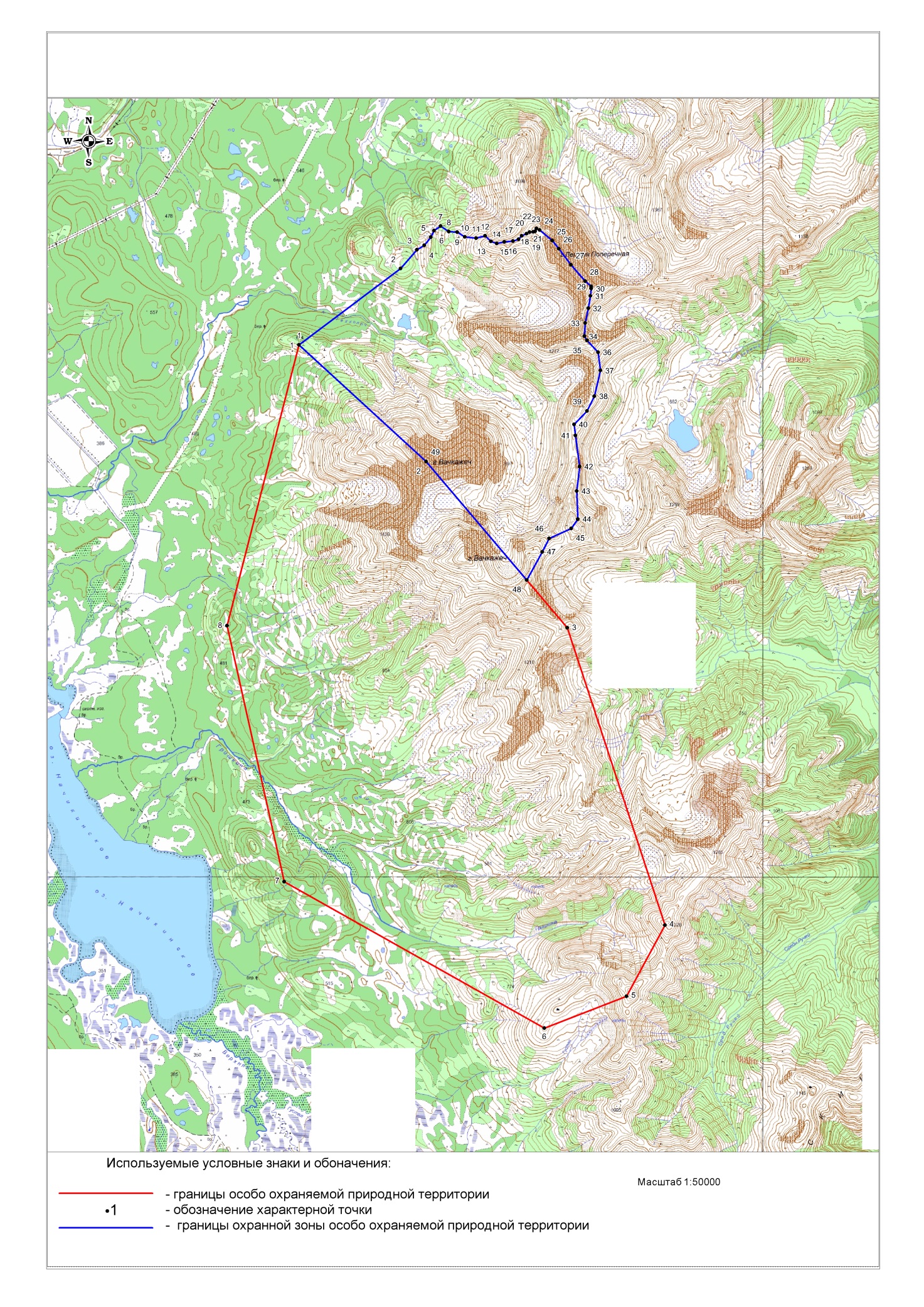 ПОЯСНИТЕЛЬНАЯ ЗАПИСКАк проекту постановления Правительства Камчатского края "О памятнике природы регионального значения "Горный массив Вачкажец"Проект постановления Правительства Камчатского края разработан в соответствии требованиями Федерального закона от 14.03.1995 № 33-ФЗ "Об особо охраняемых природных территориях", Закона Камчатского края от 29.12.2014 № 564 "Об особо охраняемых природных территориях в Камчатском крае", Порядком принятия решений о создании, об уточнении границ, изменении режима особой охраны, о продлении срока функционирования, ликвидации (снятии статуса) особо охраняемых природных территорий регионального значения в Камчатском крае, утвержденным постановлением Правительства Камчатского края от 26.07.2016 № 291-П, в целях приведения положения о памятнике природы регионального значения "Горный массив Вачкажец" (далее – проект постановления, Памятник природы) в соответствие с требованиями действующего законодательства.В целях сохранения особо ценных, в отдельных случаях уникальных природных объектов, имеющих важное народнохозяйственное и эстетическое значения, ряду природных объектов, в том числе горному массиву Вачкажец, решением Исполнительного комитета Камчатского областного Совета народных депутатов от 09.01.1981 № 9 "О памятниках природы на территории Камчатской области" был придан правовой статус государственного памятника природы, без установления границ, площади и режима его особой охраны; название геологический памятник природы получил как «Массив Вачкажец».Постановлением Администрации Камчатской области от 12.05.1998 № 170 "О признании утратившими силу решений исполнительного комитета Камчатского областного Совета народных депутатов" (далее – постановление Администрации Камчатской области № 170) название Памятника природы установлено как государственного памятника природы регионального значения "Горный массив Вачкажец"; постановлением Администрации Камчатской области № 170 утверждено описание границ, установлены площадь (4020 га) и режим особой охраны Памятника природы.Настоящим проектом постановления:1. Утверждено название Памятника природы как "Горный массив Вачкажец".2. Утверждаются границы Памятника природы, описание которых выполнено в соответствии с требованиями  Федерального закона от 30.12.2015 № 431-ФЗ "О геодезии, картографии и пространственных данных и о внесении изменений в отдельные законодательные акты Российской Федерации" (далее – Федеральный закон от 30.12.2015 № 431-ФЗ) и иными подзаконными актами. 3. Утверждается площадь Памятника природы, расчет которой произведен в соответствии с требованиями Федерального закона от 30.12.2015 № 431-ФЗ; в результате работ по уточнению границ Памятника природы и его охранной зоны, выполненных специализированной организацией в 2018 году в рамках государственного контракта, площадь Памятника природы определена в 4463,95 га, что больше на 443,25 га площади, установленной постановлением Администрации Камчатской области № 170.4. Установлен режим особой охраны Памятника природы, включающий, в том числе, закрытый перечень разрешенных и запрещенных видов деятельности.5. Установлены в соответствии с Классификатором видов разрешенного использования земельных участков, утвержденным приказом Минэкономразвития России от 01.09.2014 № 540,  основные и вспомогательные виды разрешенного использования земельных участков, расположенных в границах Памятника природы; данное требование установлено частью 14 статьи 2 Федерального закона от 14.03.1995 № 33-ФЗ "Об особо охраняемых природных территориях".6. Введен запрет на строительство, реконструкцию любых объектов на территории Памятника природы, в связи с чем предельные (минимальные и (или) максимальные) размеры земельных участков и предельные параметры разрешенного строительства, реконструкции объектов капитального строительства не установлены.Охранная зона Памятника природы на общей площади 1489,76 га установлена постановлением Губернатора Камчатского края от 07.11.2018 № 93 «Об установлении охранной зоны памятника природы регионального значения «Горный массив Вачкажец».В соответствии с частью 2 статьи 13 Закона Камчатского края от 29.12.2014 № 564 "Об особо охраняемых природных территориях в Камчатском крае» управление памятниками природы регионального значения осуществляется уполномоченным исполнительным органом государственной власти Камчатского края – Министерством природных ресурсов и экологии Камчатского края и краевыми государственными природоохранными учреждениями. При этом в настоящее время государственное учреждение, осуществляющее управление и охрану памятников природы в Камчатском крае, не создано.Принятие настоящего постановления Правительства Камчатского края не потребует выделения дополнительных финансовых средств из краевого бюджета.Проект постановления подлежит оценке регулирующего воздействия в соответствии с постановлением Правительства Камчатского края от 06.06.2013 № 233-П "Об утверждении Порядка проведения оценки регулирующего воздействия проектов нормативных правовых актов Камчатского края и экспертизы нормативных правовых актов Камчатского края". Регулирующим органом проведены публичные консультации по проекту постановления в сроки с 09.09.2020 по 20.10.2020. 09.09.2020 проект постановления Правительства Камчатского края размещен на Едином портале проведения независимой антикоррупционной экспертизы и общественного обсуждения проектов нормативных правовых актов Камчатского края для проведения в срок по 21.09.2020 независимой антикоррупционной экспертизы.Принятие настоящего постановления потребует внесения изменений в постановление администрации Камчатской области от 12.05.1998 № 170 "О признании утратившими силу решений исполнительного комитета Камчатского областного Совета народных депутатов" в части уточнения площади Памятника природы и площади его охранной зоны.[Дата регистрации]№[Номер документа]О памятнике природы регионального значения "Горный массив Вачкажец"Временно исполняющий обязанности Председателя Правительства - Первого вице-губернатора Камчатского края[горизонтальный штамп подписи 1]А.О. КузнецовПамятник природы регионального значения "Горный массив Вачкажец"Памятник природы регионального значения "Горный массив Вачкажец"Памятник природы регионального значения "Горный массив Вачкажец"№ п/пХарактеристика объектаОписание характеристик  1Местоположение объектаКамчатский край, Елизовский муниципальный район2Площадь объекта +/– величина погрешности определения площади (Р +/– Дельта Р)44639504 +/– 1275 м23Наименование и реквизиты нормативного правового акта о создании объектаРешение Исполнительного комитета Камчатского областного Совета народных депутатов от 09.01.1981 № 9 "О памятниках природы на территории Камчатской области"1) Система координат: МСК 41(1), WGS 841) Система координат: МСК 41(1), WGS 841) Система координат: МСК 41(1), WGS 841) Система координат: МСК 41(1), WGS 841) Система координат: МСК 41(1), WGS 842) Сведения о характерных точках границ объекта:2) Сведения о характерных точках границ объекта:2) Сведения о характерных точках границ объекта:2) Сведения о характерных точках границ объекта:2) Сведения о характерных точках границ объекта:Номерповоротной точкиКоординаты МСК-41 (1)Координаты МСК-41 (1)Координаты WGS-84Координаты WGS-84Номерповоротной точкиХYСеверная широтаВосточная долгота1566863.451361282.2353°4'37.0''157°53'25.8'2564973.531363312.3053°3'36.4''157°55'15.7''3562283.391365563.2853°2'9.9''157°57'17.6''4557491.861367095.8352°59'35.3''157°58'41.6''5556353.211366470.3252°58'58.3''157°58'8.5''6555849.431365146.0952°58'41.7''157°56'57.7''7558238.341360979.4152°59'57.9''157°53'13.4''8562358.611360091.7853°2'11.0''157°52'23.9''1566863.451361282.2353°4'37.0''157°53'25.9'